§1933.  Parentage; parental rights and responsibilitiesIf a gestational carrier agreement satisfies the requirements of this chapter:  [PL 2015, c. 296, Pt. A, §1 (NEW); PL 2015, c. 296, Pt. D, §1 (AFF).]1.  Parentage.  The intended parent or parents are by operation of law the parent or parents of the resulting child immediately upon the birth of the child, and the resulting child is considered the child of the intended parent or parents immediately upon the birth of the child.A.  Neither the gestational carrier nor her spouse, if any, is the parent of the resulting child.  [PL 2015, c. 296, Pt. A, §1 (NEW); PL 2015, c. 296, Pt. D, §1 (AFF).]B.  A person who is determined to be a parent of the resulting child is obligated to support the child.  The breach of the gestational carrier agreement by the intended parent or parents does not relieve the intended parent or parents of the obligation to support the resulting child;  [PL 2015, c. 296, Pt. A, §1 (NEW); PL 2015, c. 296, Pt. D, §1 (AFF).][PL 2015, c. 296, Pt. A, §1 (NEW); PL 2015, c. 296, Pt. D, §1 (AFF).]2.  Parental rights and responsibilities.  Parental rights and responsibilities vest exclusively in the intended parent or parents immediately upon the birth of the resulting child; and[PL 2015, c. 296, Pt. A, §1 (NEW); PL 2015, c. 296, Pt. D, §1 (AFF).]3.  Laboratory error.  If due to a laboratory error the resulting child is not genetically related to either the intended parent or parents or any donor who donated to the intended parent or parents, the intended parent or parents are considered the parent or parents of the child.[PL 2015, c. 296, Pt. A, §1 (NEW); PL 2015, c. 296, Pt. D, §1 (AFF).]SECTION HISTORYPL 2015, c. 296, Pt. A, §1 (NEW). PL 2015, c. 296, Pt. D, §1 (AFF). The State of Maine claims a copyright in its codified statutes. If you intend to republish this material, we require that you include the following disclaimer in your publication:All copyrights and other rights to statutory text are reserved by the State of Maine. The text included in this publication reflects changes made through the First Regular and First Special Session of the 131st Maine Legislature and is current through November 1, 2023
                    . The text is subject to change without notice. It is a version that has not been officially certified by the Secretary of State. Refer to the Maine Revised Statutes Annotated and supplements for certified text.
                The Office of the Revisor of Statutes also requests that you send us one copy of any statutory publication you may produce. Our goal is not to restrict publishing activity, but to keep track of who is publishing what, to identify any needless duplication and to preserve the State's copyright rights.PLEASE NOTE: The Revisor's Office cannot perform research for or provide legal advice or interpretation of Maine law to the public. If you need legal assistance, please contact a qualified attorney.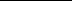 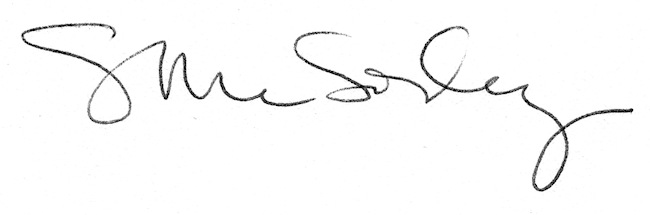 